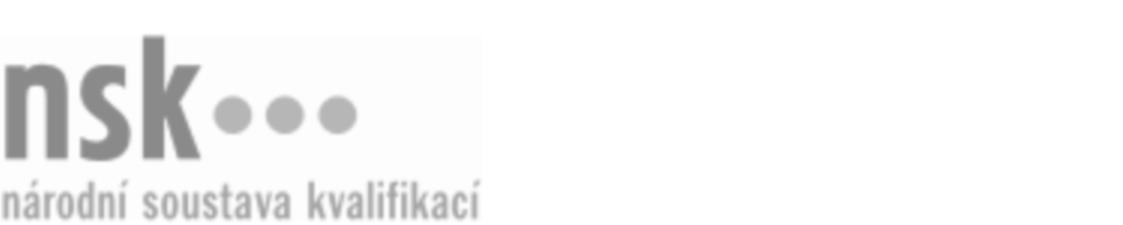 Další informaceDalší informaceDalší informaceDalší informaceDalší informaceDalší informaceManipulační práce se zbožím ve skladu (kód: 66-007-E) Manipulační práce se zbožím ve skladu (kód: 66-007-E) Manipulační práce se zbožím ve skladu (kód: 66-007-E) Manipulační práce se zbožím ve skladu (kód: 66-007-E) Manipulační práce se zbožím ve skladu (kód: 66-007-E) Manipulační práce se zbožím ve skladu (kód: 66-007-E) Autorizující orgán:Ministerstvo průmyslu a obchoduMinisterstvo průmyslu a obchoduMinisterstvo průmyslu a obchoduMinisterstvo průmyslu a obchoduMinisterstvo průmyslu a obchoduMinisterstvo průmyslu a obchoduMinisterstvo průmyslu a obchoduMinisterstvo průmyslu a obchoduMinisterstvo průmyslu a obchoduMinisterstvo průmyslu a obchoduSkupina oborů:Obchod (kód: 66)Obchod (kód: 66)Obchod (kód: 66)Obchod (kód: 66)Obchod (kód: 66)Povolání:SkladníkSkladníkSkladníkSkladníkSkladníkSkladníkSkladníkSkladníkSkladníkSkladníkKvalifikační úroveň NSK - EQF:22222Platnost standarduPlatnost standarduPlatnost standarduPlatnost standarduPlatnost standarduPlatnost standarduStandard je platný od: 30.01.2009Standard je platný od: 30.01.2009Standard je platný od: 30.01.2009Standard je platný od: 30.01.2009Standard je platný od: 30.01.2009Standard je platný od: 30.01.2009Manipulační práce se zbožím ve skladu,  29.03.2024 12:11:08Manipulační práce se zbožím ve skladu,  29.03.2024 12:11:08Manipulační práce se zbožím ve skladu,  29.03.2024 12:11:08Manipulační práce se zbožím ve skladu,  29.03.2024 12:11:08Strana 1 z 2Další informaceDalší informaceDalší informaceDalší informaceDalší informaceDalší informaceDalší informaceDalší informaceDalší informaceDalší informaceDalší informaceDalší informaceManipulační práce se zbožím ve skladu,  29.03.2024 12:11:09Manipulační práce se zbožím ve skladu,  29.03.2024 12:11:09Manipulační práce se zbožím ve skladu,  29.03.2024 12:11:09Manipulační práce se zbožím ve skladu,  29.03.2024 12:11:09Strana 2 z 2